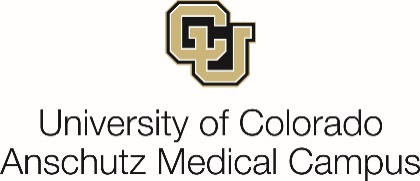 CU Anschutz Medical CampusFaculty Assembly Meeting MinutesJanuary 30, 202411:30 a.m. – 1:30 p.m.Fitzsimons Building, W113911:30 a.m.	Ethelyn Thomason, Chair of the Anschutz Faculty AssemblyFaculty Council UCCS Chancellor AppointmentBylaws Committee	Faculty Constitution	Review of Faculty Assembly bylaws needs to happen	APS Updates	APS 5060	Parental and FAMLI Leave11:45 a.m.	Abbey Lara, Faculty Affairs				Professionalism:  Slides and handout were provided electronically12:30 p.m.	Tessa Carlson			Program Manager			Community Engagement & BOND MentoringOffice of Diversity, Equity, Inclusion & Community Engagement					Presentation provided electronically					Please share this information with your departments12:50 p.m.      	CU Anschutz College / School ReportsCollege of Nursing:  DEI framework is being researchedCollege is looking into an all-inclusive retirement program to provide consistent benefitsSchool of Dental Medicine Admissions is going wellLooking into curriculum changesColorado School of Public Health	 School of Medicine Graduate School			Skaggs School of Pharmacy and Pharmaceutical Sciences Dave Correll = new chairMajor school-wide retreat “culture by design”Cindy to present in April?Strauss Sciences LibraryRetired Faculty Association	CU Anschutz Student SenateLibrary1:00 p.m.      	Adjourn